_________________________________________________________________________________Model K 6-1Verzoek om een kiezerspas Met dit formulier vraagt u een kiezerspas aan. Daarmee kunt u ook in een andere gemeente of openbaar lichaam stemmen._________________________________________________________________________________Heeft u al een stempas ontvangen? Stuur deze dan mee met dit formulier.Wanneer?Uw verzoek moet uiterlijk vrijdag 10 maart 2023 zijn ontvangen door uw gemeente.Let op!U kunt maar één keer een kiezerspas aanvragen. U krijgt geen tweede exemplaar._________________________________________________________________________________1. StemmingIk vraag een kiezerspas aan voor: de verkiezing van de provinciale staten van Overijssel       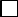  de verkiezing van het algemeen bestuur van het waterschap Rijn en IJssel      _________________________________________________________________________________2. Uw gegevensachternaam			eerste voornaam (voluit) en overige voorletters	     geboortedatum (dd-mm-jjjj)		                  			       	                     	    |__ı__| - |__ı__| - |__ı__ı__ı__|woonadres			postcode				plaatsburgerservicenummer (BSN)		e-mailadres (optioneel)		telefoonnummer (optioneel)		Ander postadresWilt u uw kiezerspas op een ander (post)adres ontvangen? Vul dan hieronder het gewenste (post)adres in. adres				postcode			plaats_______________________________________________________________3. Waar gaat u stemmen? (alleen bij waterschapsverkiezingen)U kunt met een kiezerspas stemmen binnen de grenzen van uw waterschap. Dat betekent dat u alleen kunt stemmen in één van onderstaande gemeenten die liggen in uw waterschap. Als u naar een andere gemeente gaat, kunt u uw stem niet uitbrengen. Kruis de gemeente aan waar u verwacht te zullen gaan stemmen.AaltenArnhem*Berkelland*BronckhorstDeventer*DoesburgDoetinchemDuivenHaaksbergen*Hof van Twente*Lingewaard*LochemMontferlandOost GelreOude IJsselstreekRheden*Rijssen-Holten*Rozendaal*WestervoortWinterswijkZevenaar Zutpen**) Let op! In de gemeenten met een asterisk (*) achter hun naam kunt u niet in alle stemlokalen stemmen! Als u in één van deze gemeenten wilt stemmen, raadpleeg dan eerst de website van deze gemeente voor de adressen van de stemlokalen waar u mag stemmen._______________________________________________________________4. Ondertekening Datum		________________Handtekening 	_______________________________________________________________________________